INSTITUTE OF TECHNOLOGY & SCIENCEMOHAN NAGAR, GHAZIABAD-201002NEWS TITLE: N.S.S Campaign for I.T.SNEWSPAPER NAME: Dainik JagranDATED: 12 March, 2013PAGE NO.: 18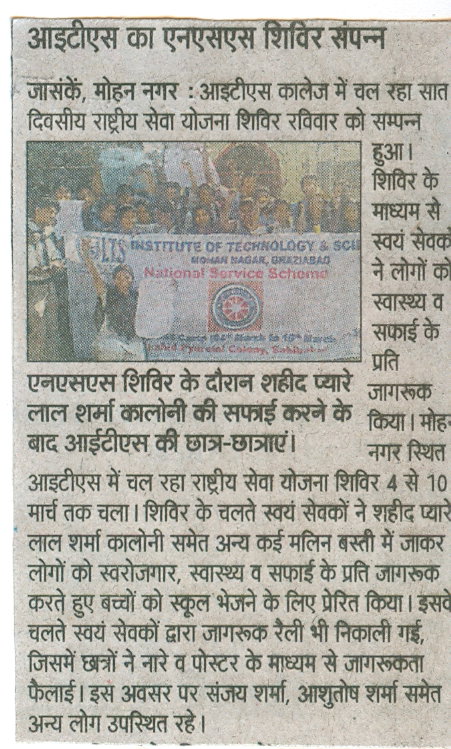 INSTITUTE OF TECHNOLOGY & SCIENCEMOHAN NAGAR, GHAZIABAD-201002NEWS TITLE: N.S.S Campaign for I.T.SNEWSPAPER NAME: Navbharat TimesDATED: 12 March, 2013PAGE NO.: 02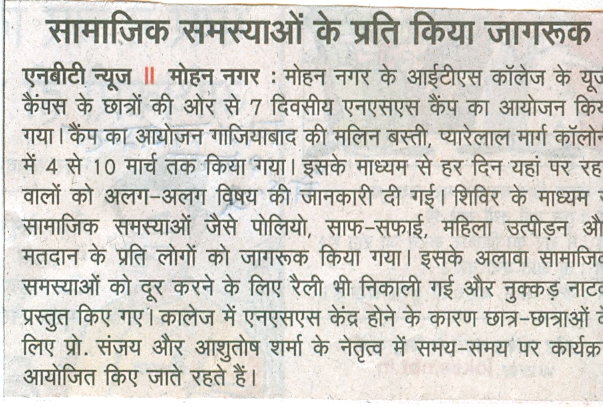 